Тренировочные тесты по теме: «Литосфера Земли»1. На каком из перечисленных полуостровов наиболее вероятны землетрясения?1) Кольский 	2) Лабрадор	3) Калифорния 	4) Скандинавский2. На территории какой из перечисленных стран имеются действующие вулканы?1) Австралия		2) Германия		3) Чили	4) Франция3. На каком материке находится самая протяжённая горная система мира?1) Южная Америка	2) Африка	3) Австралия		4) Евразия4. Какой из перечисленных действующих вулканов Евразии является самым высоким?1) Этна		2) Везувий		3) Фудзияма		4) Ключевская Сопка5. На территории какого из перечисленных государств наиболее вероятны извержения вулканов?1) Италия		2) Германия		3) Польша		4) Монголия6. Интенсивность землетрясений оценивается в баллах по 12-балльной шкале. Магнитуда характеризует энергию, выделившуюся при землетрясении, и определяется по шкале Рихтера. Интенсивность землетрясения в баллах тем больше, чем1) чем больше его магнитуда и чем глубже его очаг2) чем больше его магнитуда и чем ближе к поверхности его очаг3) чем меньше его магнитуда и чем глубже его очаг4) чем меньше его магнитуда и чем ближе к поверхности его очаг7. На территории какого из перечисленных государств наиболее вероятны извержения вулканов?1) Швейцария	2) Индия	3) Уругвай	4) Чили8. Какая из перечисленных горных пород относится к числу магматических?1) мрамор		2) гранит	3) известняк		4) каменный уголь9. На территории какого из перечисленных государств наиболее вероятны землетрясения?1) Белоруссия	2) Индонезия		3) Финляндия	4) Германия10. На территории какой из перечисленных стран имеются действующие вулканы?1) Польша		2) Исландия		3) Австралия		4) Финляндия11. Какая из перечисленных горных пород является осадочной по происхождению?1) известняк		2) базальт		3) пемза		4) гранит12.Какая из перечисленных горных пород является метаморфической?1) глина	2) известняк		3) мрамор	4) гранит13. В регионах с высокой сейсмической активностью нужно возводить здания, способные устоять в случае землетрясения. В каком из перечисленных регионов строительство сейсмостойких зданий наиболее актуально?1) Ивановская область		3) Республика Коми 2) Тамбовская область		4) Республика Алтай14. При составлении ежегодных прогнозов чрезвычайных ситуаций МЧС России оценивает вероятность поражения волнами цунами океанических и морских побережий России. Для жителей какого региона России такие прогнозы необходимы?1)Астраханская область 		3) Красноярский край2) Сахалинская область		4) Мурманская область15. С сейсмичностью и подводным вулканизмом тесно связана опасность возникновения огромных морских волн – цунами, под угрозой которых находятся территории прибрежных городов и других населённых пунктов. В какой из перечисленных стран необходима работа специальных служб по предупреждению населения о приближении цунами?1)Монголия		2)Филиппины 	3) Польша	4) Германия16. При строительстве в сейсмоопасных районах применяется особая технология. Сейсмостойкость каменных зданий обеспечивают многими конструктивными приемами, например устройством железобетонных каркасов в оконных и дверных проёмах. В каком из перечисленных регионов необходимо применять данные технологии?1) Свердловская область			3) Смоленская область2) Ханты-Мансийский АО – Югра		4) Республика Алтай17. Землетрясения – стихийные бедствия, от которых часто страдают люди, живущие в горной местности. Для какой из перечисленных территорий характерно это природное явление? 1)Вологодская область		3) Ненецкий АО2) Республика Дагестан		4) Смоленская область18. Наличие на территории России большого количества районов, где потенциально возможны разрушительные землетрясения, делает прогнозирование сейсмической активности и разработку специальных мероприятий по строительству в сейсмоопасных зонах одними из важнейших объектов внимания государства. На территории какого из перечисленных регионов России необходимо сейсмостойкое строительство в связи с высокой вероятностью разрушительных  землетрясений1) Республика Тыва			3) Республика Коми2) Пензенская область		4) Астраханская область19. В каком из перечисленных высказываний содержится информация о карстовых процессах? В результате растворения известняка дождевой или талой снеговой водой, просачивающейся через трещины в пластах горных пород, под землёй образуются пещеры.Все моренные материалы, которые несёт ледник, отлагаются в конце движения ледника и образуют конечную морену. Глинистые, пылеватые и песчаные частицы переносятся ветром на десятки, сотни и даже тысячи километров.Во время распашки полей частицы плодородного почвенного покрова поднимаются в воздух, рассеиваются, уносятся с полей потоками воды, осаждаются в новых местах, уносятся в Мировой океан.20. В каком из высказываний содержится информация о гейзерах  Исландии?1) У южного побережья  Исландии в 1963—1965 гг. в результате гигантского извержения вулкана на дне Атлантического океана возник остров Сюртсей высотой 145 м.2) В Исландии есть вулканы трещинного типа, как, например, цепь из 100 кратеров протяженностью 25 км, известная под названием Лаки. Извержение в этом очаге, произошедшее в 1783 г., продолжалось более полугода, потоки лавы залили территорию площадью 565 км2.3) В Исландии много фонтанирующих горячих источников, извергающихся с разной периодичностью. В долине Хаукадалур некоторые из них     выбрасывают столбы пара и горячей воды на высоту 20-30 м один  раз в несколько часов.  4) На реках Исландии во время подледниковых вулканических извержений и при прорыве ледяных плотин на приледниковых озерах огромные массы талых вод вызывают бурные паводки.21.Как называется природное явление, о котором идёт речь в приведённом ниже тексте?  Это было в 1952 г. в Северо-Курильске. Через 40 минут после землетрясения со стороны океана послышался гул, подобный канонаде. В посёлке, расположенном на низком берегу пролива, поднялась тревога. Через несколько минут на побережье обрушилась высокая океанская волна. Волна катилась с большой скоростью, наибольшей силы и высоты она достигла в долине реки, проходящей через центр поселка.22. О каком природном явлении идёт речь в приведённом ниже тексте? Вдруг часть склона с изумрудной травой покрывается серповидными трещинами, и огромная масса, отделившись от склона, начинает двигаться вниз. Нередко скорость движения очень велика — 10 м/с и более (но бывает, что движение грунта происходит медленно). На месте такого яркого травяного ковра образуется бурая рваная «рана» — глубокая впадина с отвесными стенками, а внизу, у подножия склона, — хаотическая масса грунта. Причиной часто бывают сильные дожди, в результате которых теряется устойчивость грунтов на склонах, если под ними залегают глинистые породы23. Как называется природное явление, о котором идёт речь в приведённом ниже тексте? Сначала где-то в вышине раздаётся глухой звук, а затем безмолвные горы оживают. Со склона вниз, искрясь миллионами снежинок, устремляется  огромное облако снега. Вот оно достигло дна долины, распласталось по ней, высоко взметнулась снежная пыль, и всё исчезло, как в тумане…24. Как называется природное явление, о котором идёт речь в приведённом ниже тексте?Это явление представляет собой распространяющиеся в океане волны, возникающие вследствие землетрясений, происходящих под дном океана. 
В глубоководных районах океана эти волны перемещаются со скоростью свыше 700 км/час. При выходе на мелководные участки побережья скорость волн быстро уменьшается, а высота их повышается до 50 метров, при этом разрушительная сила волн становится огромной25. Как называется природное явление, о котором идёт речь в приведённом ниже тексте?Снега на вершинах Скалистых гор. Тишина. Вдруг раздался выстрел, и где-то у гребня горного склона возник снежный фонтанчик взрыва. От места взрыва в снежном покрывале побежала трещина, и вдруг вся верхняя часть заснеженного склона пришла в движение. И вот уже огромные клубящиеся вихри снега с огромной скоростью несутся вниз по склону.26.Во время экскурсии учащиеся сделали схематическую зарисовку залегания горных пород на обрыве в карьере. 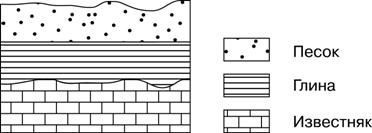 Расположите показанные на рисунке слои горных пород в порядке увеличения их возраста (от самого молодого до самого древнего). Запишите в таблицу получившуюся последовательность цифр. 1) песок	2) глина	3) известняк27.Во время экскурсии учащиеся сделали схематическую зарисовку залегания горных пород на обрыве в карьере. 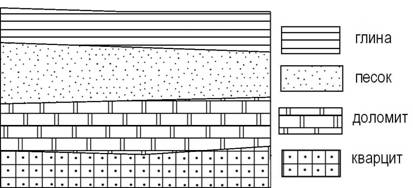 Расположите показанные на рисунке слои горных пород в порядке увеличения их возраста (от самого молодого до самого древнего). Запишите в таблицу получившуюся последовательность цифр. Доломит	2) глина	3) кварцит28. Во время экскурсии учащиеся сделали схематическую зарисовку залегания горных пород на обрыве в карьере. 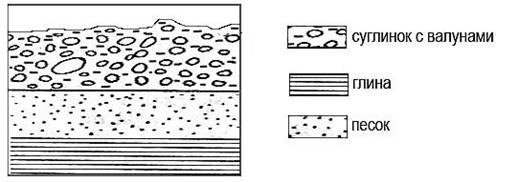 Расположите показанные на рисунке слои горных пород в порядке увеличения их возраста (от самого молодого до самого древнего). Запишите в таблицу получившуюся последовательность цифр.1)суглинок с валунами	2) глина	3) песокСформулируйте развернутый ответ1. Никарагуа — государство в Центральной Америке. На его территории находится два больших озера: Манагуа, длиной 51 км и шириной от 16 до 25 км, и Никарагуа, длиной 105 км и шириной около 70 км. Над поверхностью озера Никарагуа поднимаются три вулканических конуса, самый высокий из которых — Консепсьон. На юго-западном берегу озера Манагуа вздымается величественный вулкан Момотомбо. Цепь из 20 вулканов продолжается далее на северо-запад, к Тихому океану.  Чем объясняется наличие большого количества вулканов на территории Никарагуа?2. В сентябре 2012 г. на одной из центральных улиц Владивостока на проспекте Красоты сошёл оползень. Камнями и землёй засыпало большую часть дорожного полотна. В результате инцидента никто не пострадал, но движение было закрыто. Причиной оползня стали сильные дожди, вызванные пришедшим в Приморье тропическим циклоном «Санба».  Объясните, почему сильные дожди могли стать причиной оползня.3. Этна — самый крупный действующий вулкан в Европе. За активностью Этны внимательно наблюдают геофизики, вулканологи. Этна просыпается едва ли не каждый год, но крупные извержения случаются на Сицилии раз в 150 лет, и каждый раз огненная лава накрывает одну из деревень на склоне. Несмотря на опасность, люди продолжают селиться рядом с Этной. Какие особенности природных условий заставляют людей, несмотря на опасность, селиться рядом с Этной и заниматься земледелием? Укажите две особенности.4. Почему в Чили часто происходят землетрясения? В конце февраля 2010 г. в Тихом океане на глубине 55 км у побережья Чили, в 115 км к северу от города Консепсьон, произошло сильное землетрясение магнитудой 8,8. В результате землетрясения и последовавшего за ним цунами погибли более 500 человек. Примерно год спустя, 1 марта 2011 г., на севере Чили зафиксировано землетрясение магнитудой 5,2. Эпицентр землетрясения находился в 116 км восточнее города Икике. Его очаг залегал на глубине 99 км. Сведений о жертвах или разрушениях не поступало.5. Мощное землетрясение произошло в Молуккском море. Серия тектонических толчков силой до 5,8 балла по шкале Рихтера в течение трёх минут сотрясала город Манадо (1° ю.ш. и 122° в.д.). Очаг подземной стихии был зафиксирован в 104 км к востоку от неё и залегал на глубине 50 км от уровня моря. Это уже седьмое за этот год землетрясение в этом отдалённом районе Индонезии. Почему в этом районе часто происходят землетрясения?6. Оползни, произошедшие в результате сильного землетрясения, оставили без крыши над головой около тысячи жителей Соломоновых островов, принадлежащих государству Папуа-Новая Гвинея. В юго-западной части архипелага прошли подземные толчки с магнитудой 6,8 на глубине 70 км. Несмотря на масштабные разрушения в ряде районов, сообщений о гибели людей не поступало. Почему на территории Соломоновых островов существует высокая вероятность сильных землетрясений?7. 26 августа 2012 г. в Тихом океане у берегов Центральной Америки произошло землетрясение магнитудой 7,4. Эпицентр землетрясения находился в 125 км к югу от побережья Сальвадора, а его очаг был расположен на глубине 50,6 км. Почему у западного побережья Центральной Америки часто происходят землетрясения? Ответ запишите на отдельном листе или бланке, указав сначала номер задания.8. Ресурсами каких двух видов возобновляемых источников энергии (кроме гидроэнергетических) наиболее богата Камчатка? Энергетическая стратегия России на период до 2030 года предусматривает увеличение производства электроэнергии с использованием возобновляемых источников энергии (не считая гидроэлектростанций) почти в 10 раз. По мнению экспертов, развитие ВИЭ на всей территории нашей страны нецелесообразно, однако есть регионы, где это просто необходимо. Камчатка, например, в силу особенностей своего географического положения и сложных природных условий не входит и объективно не может входить в состав какой-либо объединённой энергосистемы России.9. В конце февраля 2010 г. в Тихом океане на глубине 55 км у побережья Чили, в 115 км к северу от города Консепсьон, произошло сильное землетрясение магнитудой 8,8. В результате землетрясения и последовавшего за ним цунами погибли более 500 человек. Примерно год спустя, 1 марта 2011 г., на севере Чили зафиксировано землетрясение магнитудой 5,2. Эпицентр землетрясения находился в 116 км восточнее города Икике. Его очаг залегал на глубине 99 км. Сведений о жертвах или разрушениях не поступало. Почему в Чили часто происходят землетрясения? 10. Добыча полезных ископаемых открытым способом имеет свои преимущества и недостатки. Назовите одно преимущество и один недостаток открытого способа добычи.Промышленная разработка Среднетиманского месторождения была начата в 1997 году. Месторождение располагает запасами бокситов, достаточными для обеспечения производства около 2 млн тонн глинозёма в течение более сорока лет.Важной особенностью месторождения являются благоприятные горногеологические условия, позволяющие добывать открытым способом около 90%% имеющихся запасов бокситов.11. В настоящее время на территории полуострова Камчатка насчитывается 28 действующих вулканов. Чем объясняется наличие большого количества вулканов на территории Камчатки?